РОССИЙСКАЯ ФЕДЕРАЦИЯАдминистрация города ИркутскаКомитет по социальной политике и культуре ДЕПАРТАМЕНТ ОБРАЗОВАНИЯМуниципальное бюджетное общеобразовательное учреждение города Иркутска средняя общеобразовательная школа №6 (МБОУ г. Иркутска СОШ №6). Иркутск, м-н Первомайский, 10 тел/факс: 36-38-32, irkschool6@yandex.ruАннотация к рабочей программе по предмету «Английский язык»6 класс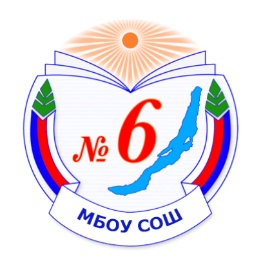 Общая характеристика учебного предмета «Английский язык», 6 классОсновная школа- вторая ступень общего образования. Она является важным звеном, которое соединяет все три ступени общего образования: начальную, основную и старшую. Данная ступень характеризуется наличием значительных изменений в развитии школьников,  так как к моменту начала обучения в основной школе у них расширился кругозор и общее представление о мире, сформированы элементарные коммуникативные на иностранном языке в четырех видах речевой деятельности, а также общеучебные умения, необходимые для изучения иностранного языка как учебного предмета; накоплены некоторые знания о правилах речевого поведения на родном и иностранном языках. На этой ступени совершенствуется приобретенные ранее знания, навыки и умения, увеличивается объем используемых обучающимися языковых и речевых средств, улучшается качество практического владения иностранным языком, возрастает степень самостоятельности школьников и их творческой активности. В основной школе усиливается роль принципов когнитивной направленности учебного процесса, индивидуализации и дифференциации обучения, большое значение приобретает освоение современных технологий изучения иностранного языка, формирование учебно-исследовательских умений. Иностранный язык как учебный предмет наряду с родным языком и литературой входит в образовательную область «Филология», закладывая основы филологического образования и формируя коммуникативную культуру школьника. Язык является важнейшим средством общения, без которого невозможно существование и развитие человеческого общества. Происходящие сегодня изменения в общественных отношениях, средствах коммуникации (использование новых информационных технологий) требуют повышения коммуникативной компетенции школьников, совершенствования их филологической подготовки. Все это повышает статус предмета «иностранный язык» как общеобразовательной учебной дисциплины.Иностранный язык как учебный предмет характеризуется:- метапредметностью(содержанием речи на иностранном языке могут быть сведения из разных областей знания, например, литературы, искусства, истории, географии, математики и др.); - многоуровневостью (с одной стороны необходимо овладение различными языковыми средствами, соотносящимися с аспектами языка: лексическим, грамматическим, фонетическим, с другой - умениями в четырех видах речевой деятельности); - полифункциональностью (может выступать как цель обучения и как средство приобретения сведений в самых различных областях знания).Основа для составления программы:Рабочая программа по английскому языку составлена с учетом требований государственных образовательных стандартов, примерной программы  по учебным предметам «Иностранный язык 5-9 классы».     Рабочая программа рассчитана на 102 учебных часа по 3 часа в неделю и ориентирована на использование учебно-методического комплекта  «Enjoy English» Биболетовой, М. З. Английский язык : 5—9 классы: рабочая программа / М. З. Биболетова, Н. Н. Трубанева. — М. : Дрофа, 2017 г.Место предмета в учебном плане:Цели обучения английскому языкуОсновные цели обучения английскому языку в 6-м классе общеобразовательных учреждений соответствуют “Стандарту основного общего образования по иностранному языку” и “Программе основного общего образования по английскому языку”.К основным целям изучения английского языка (как первого иностранного языка) относятся следующие:создание условий для ранней коммуникативно-психологической адаптации школьников к новому языковому миру, отличному от мира родного языка и культуры, и для преодоления в дальнейшем психологического страха в использовании иностранного языка как средства общения в современном мире;формирование элементарных умений общаться на иностранном языке: коммуникативных умений в говорении, аудировании, чтении и письме;знакомство с миром зарубежных сверстников, с зарубежным детским песенным, стихотворным и сказочным фольклором и доступными образцами художественной литературы, с миром новых иноязычных игр; формирование дружелюбного отношения к представителям других стран;развитие личности ребенка, его речевых способностей, внимания, мышления, памяти и воображения, мотивации к дальнейшему овладению иностранным языком;освоение элементарных лингвистических представлений, доступных младшим школьникам и необходимых для овладения устной и письменной речью на английском языке.Задачи:развитие лингвистических (языковых) способностей (фонематический и интонационный слух, имитация, догадка, способность к выявлению языковых закономерностей, способность к вероятному прогнозированию, установлению смысловых связей и т.д.); развитие психических функций, связанных с речевой деятельностью (мышление, память, внимание, восприятие, воображение); развитие мотивации к дальнейшему овладению ИК; развития учебных умений и формирования у учащихся рациональных приёмов овладения ИК, а также привития навыков самостоятельной работы по дальнейшему овладению ИК.приобретение знаний о культуре страны изучаемого языка: литературе, музыке, живописи, театре, истории и т.д.;постижение менталитета других народов; более глубокого понимания родной культуры; удовлетворение личных познавательных интересов (от профессиональных до хобби).воспитание толерантности и уважения к другой культуре; приобщения к общечеловеческим ценностям; воспитания ответственности перед обществом; воспитание личностных качеств (трудолюбие, активность, умение работать в сотрудничестве с другими, уважение к себе и другим, личная и взаимная ответственность и др.).развитие умения общаться, используя различные виды речевой деятельности для ;удовлетворения потребностей, а также ускорения научно-технического прогресса и экономического развития общества, пропаганды отечественной культуры; приобретения знаний о строе языка, его системе, особенностях, сходстве и различии с родным языком.Учебно-методический комплектАнглийский язык. «Enjoy English» «Английский с удовольствием» 6 класс: учебник для общеобразовательных организаций/ М. З. Биболетова, О.А. Денисенко, Н. Н. Трубанева. – 3-е издание –М.: Дрофа, 2019 г.Английский язык. «Enjoy English» «Английский с удовольствием»: рабочая тетрадь к учебнику для 6 класса общеобразовательных организаций/ М. З. Биболетова, О.А. Денисенко, Н. Н. Трубанева. – 4-е издание –М.: Дрофа, 2017 г.Английский язык. «Enjoy English» «Английский с удовольствием»: аудиоприложение к учебнику для 6 класса общеобразовательных организаций/ М. З. Биболетова, О.А. Денисенко, Н. Н. Трубанева. – 4-е издание –М.: Дрофа, 2017 г.Количество учебных часов в годКоличество учебных часов в неделюКонтрольные работы (практические, лабораторные)Резервных часов1023400